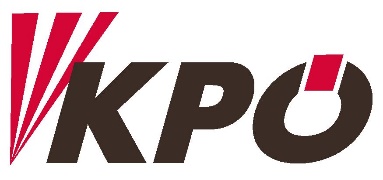 	KPÖ-Gemeinderatsklub	8011 Graz – Rathaus	Hofgebäude, Zimmer 114–118	Tel.-Nr.:	+ 43 (0) 316 – 872 2150		+ 43 (0) 316 – 872 2151		+ 43 (0) 316 – 872 2152		+ 43 (0) 316 – 872 2153	Fax:	+ 43 (0) 316 – 872 2159	E-Mail:	kpoe.klub@stadt.graz.atFragestunde für die Gemeinderatssitzung am An Betrifft: Sauberkeitsoffensivevon der Sauberkeitsoffensive der Stadt war in den vergangenen Monaten in den Medien sehr viel zu lesen. Über die tatsächliche Verwendung der dafür vorgesehenen Gelder, welche konkreten Maßnahmen getroffen wurden und wie die messbaren Erfolge der Offensive sich darstellen, darüber wurde dem Gemeinderat jedoch bisher nicht berichtet.Daher stelle ich an Sie, sehr geehrter Herr Stadtrat, folgendeFrageWie hoch waren die bisher getätigten Ausgaben, aufgeteilt in Personalkosten zur Realisierung der angekündigten Sauberkeitsmaßnahmen und Kosten für Öffentlichkeitsarbeit?